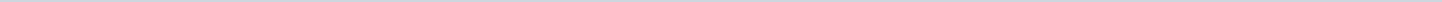 Geen documenten gevonden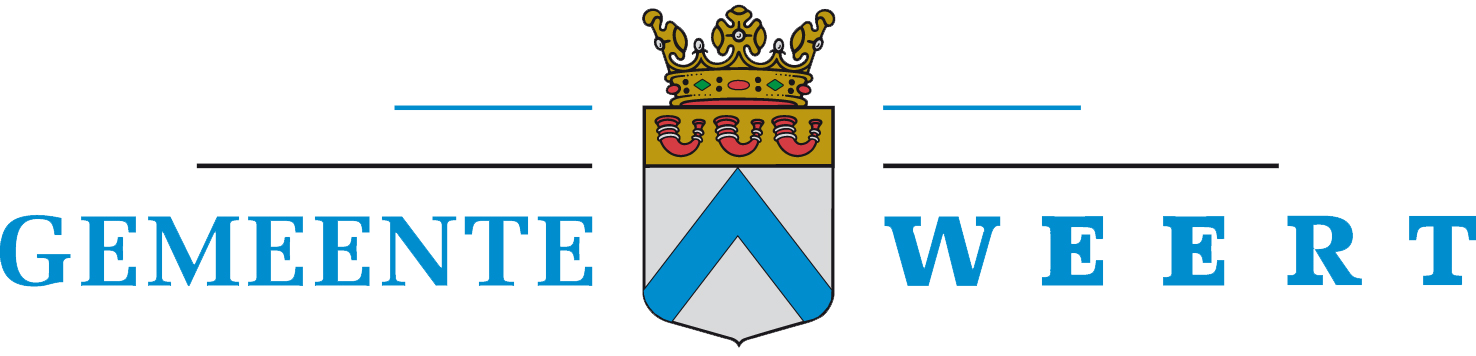 Gemeente WeertAangemaakt op:Gemeente Weert28-03-2024 13:13Lijst van aan de raad gerichte brieven0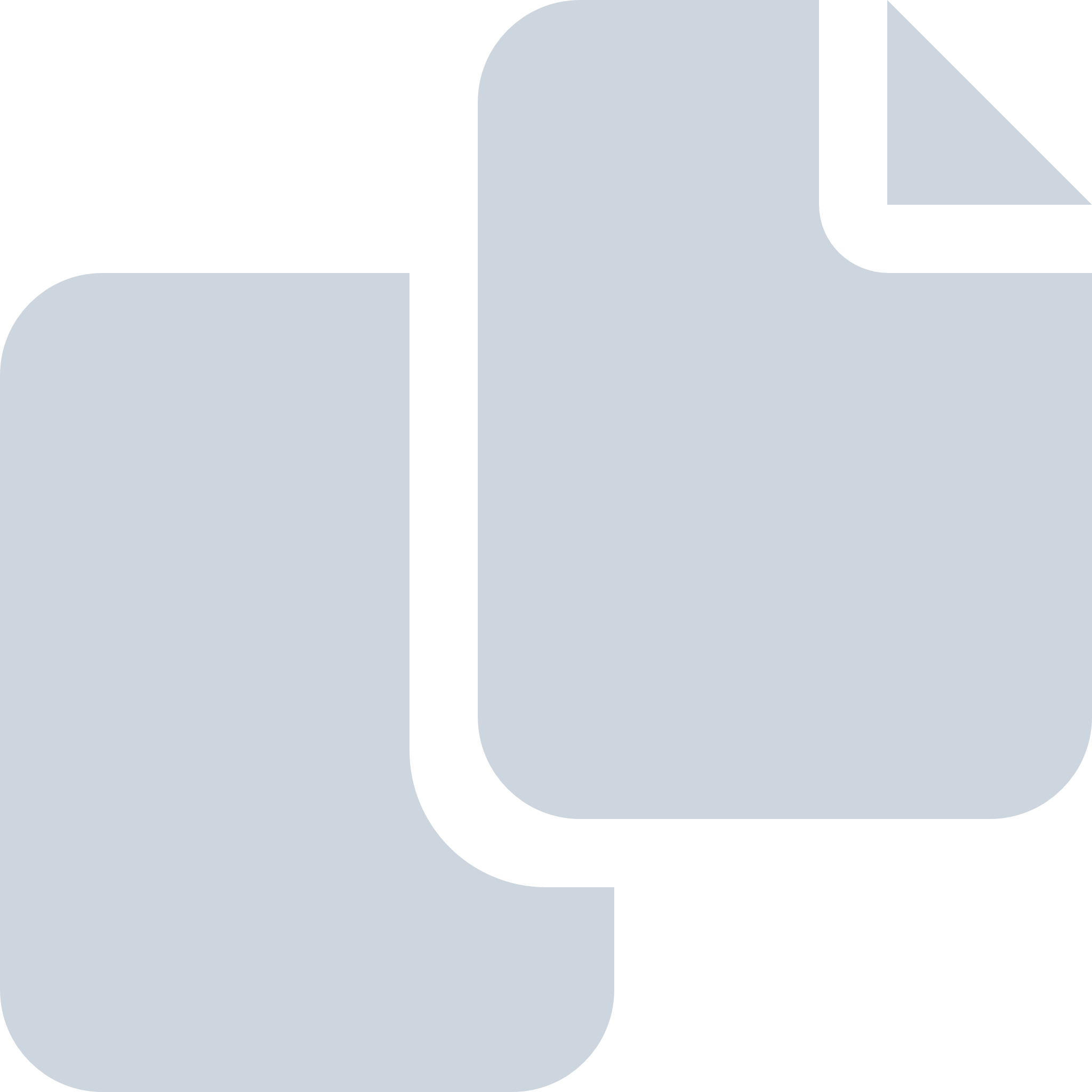 Periode: maart 2015